LAPORAN KERJA PRAKTEKJW MARRIOTT HOTEL, SURABAYA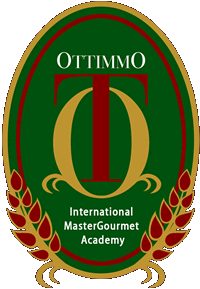 OLEH :AGATHA NATALIA BEGDJOSAPUTROAKADEMI KULINER & PATISERI OTTIMMO INTERNATIONALSURABAYA2015